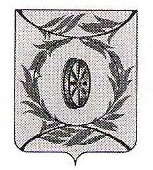 АДМИНИСТРАЦИЯ СУХОРЕЧЕНСКОГО СЕЛЬСКОГО ПОСЕЛЕНИЯ	     КАРТАЛИНСКОГО  МУНИЦИПАЛЬНОГО  РАЙОНА			        ЧЕЛЯБИНСКОЙ  ОБЛАСТИ                                        ПОСТАНОВЛЕНИЕот  19.06.2020 года № 9О внесении изменений и дополнений в постановление администрации Сухореченского  сельского поселения от  30.10.2018 года № 40В целях приведения муниципальных правовых актов в соответствии с действующим законодательством,  администрация   Сухореченского сельского поселения  ПОСТАНОВЛЯЕТ: 1. Внести в административный регламент предоставления муниципальной услуги «Присвоение адреса объекту недвижимости» на территории  Сухореченского сельского поселения, утвержденный постановление администрации   Сухореченского сельского поселения от 30.10.2018 года № 40 Об утверждении административного регламента предоставления муниципальной услуги «Присвоение адреса объекту недвижимости» на территории  Сухореченского сельского поселения следующие изменения: Пункт 24 подпункт 1) главы ΙΙ указанного административного регламента изложить в следующей редакции:  24. Муниципальная услуга предоставляется в следующие сроки:1) решение о присвоении ( изменении). Аннулировании адреса объекту недвижимости, а также решение об отказе в таком присвоении (изменении), аннулировании принимаются в срок не более чем 8 рабочих дней со дня поступления заявления.2. Разместить настоящее постановление на официальном сайте администрации   Сухореченского сельского поселения. 3. Контроль за выполнением настоящего постановления оставляю за собой.Глава  Сухореченскогосельского  поселения                                                   В.В.Сухов